Plan de clasePlan de clasePlan de clasePlan de clasePlan de claseNombre de docente:Escuela:CCT:Entidad:Fecha:Asignatura:Nivel:Grado:Bloque:No. de plan:Conocimiento del medioPrimaria SegundoTema:Tema:Tema:Tema:Tema:Exploración de la naturalezaExploración de la naturalezaExploración de la naturalezaExploración de la naturalezaExploración de la naturalezaAprendizajes esperados:Aprendizajes esperados:Aprendizajes esperados:Aprendizajes esperados:Aprendizajes esperados:Experimenta con objetos diversos para reconocer que, al rasgarlos o golpearlos, se produce sonido.Experimenta con objetos diversos para reconocer que, al rasgarlos o golpearlos, se produce sonido.Experimenta con objetos diversos para reconocer que, al rasgarlos o golpearlos, se produce sonido.Experimenta con objetos diversos para reconocer que, al rasgarlos o golpearlos, se produce sonido.Experimenta con objetos diversos para reconocer que, al rasgarlos o golpearlos, se produce sonido.Objetivo educativo que se cubre del plan de estudios:Objetivo educativo que se cubre del plan de estudios:Objetivo educativo que se cubre del plan de estudios:Objetivo educativo que se cubre del plan de estudios:Objetivo educativo que se cubre del plan de estudios:Este recurso permitirá que el alumno:Identificar sonidos producidos por objetos, personas o animales.Reconocer cómo se producen los sonidos.Este recurso permitirá que el alumno:Identificar sonidos producidos por objetos, personas o animales.Reconocer cómo se producen los sonidos.Este recurso permitirá que el alumno:Identificar sonidos producidos por objetos, personas o animales.Reconocer cómo se producen los sonidos.Este recurso permitirá que el alumno:Identificar sonidos producidos por objetos, personas o animales.Reconocer cómo se producen los sonidos.Este recurso permitirá que el alumno:Identificar sonidos producidos por objetos, personas o animales.Reconocer cómo se producen los sonidos.Lo utilizo paraLo utilizo paraLo utilizo paraLo utilizo paraLo utilizo paraLo utilizo paraLo utilizo paraApoyar las competenciasActividades a realizarActividades a realizarActividades a realizarMateriales y recursos de apoyoMateriales y recursos de apoyoEvidencias de aprendizajeApoyar las competenciasActividades a realizarActividades a realizarActividades a realizarDidácticosTecnológicosEvidencias de aprendizajeCompetencia de la asignatura: Conocimiento del medio:InicioPresentar a los alumnos el banco de sonidos Elong sound, explicar que se reproducirá grabaciones de sonidos.Solicitar a los alumnos que al reproducir los sonidos traten de identificar qué son y de donde provienen.Abrir el sitio Elong sound: Sonidos.Reproducir al menos tres sonidos de las categorías doméstico, parques y humanos.En cada sonido, preguntar a los alumnos que sonidos reconocen y donde se produce.Preguntar a los alumnos ¿cómo se imaginan que se producen los sonidos que escucharon? ¿Qué otros sonidos podrían haber escuchado en los lugares donde se grabaron los audios?	Presentar a los alumnos el banco de sonidos Elong sound, explicar que se reproducirá grabaciones de sonidos.Solicitar a los alumnos que al reproducir los sonidos traten de identificar qué son y de donde provienen.Abrir el sitio Elong sound: Sonidos.Reproducir al menos tres sonidos de las categorías doméstico, parques y humanos.En cada sonido, preguntar a los alumnos que sonidos reconocen y donde se produce.Preguntar a los alumnos ¿cómo se imaginan que se producen los sonidos que escucharon? ¿Qué otros sonidos podrían haber escuchado en los lugares donde se grabaron los audios?	N/aComputadora.Bocinas.Sitio web: Elong sound: Sonidos.Participación en clase.Competencia de la asignatura: Conocimiento del medio:DesarrolloOrganizar a los alumnos en equipos y solicitar que busquen objetos que les permitan hacer sonidos diferentes.Cada grupo deberá realizar 3 sonidos diferentes:Un objeto golpeando a otro con mayor o menor intensidad.Rasgando un objeto o material.Soplando un objeto o material.Explicar que los sonidos que produzcan serán grabados para analizarlos con el grupo.En su cuaderno, deben anotar cómo se produce el sonido que grabaran.El docente ayuda a los alumnos a grabar su sonido con la aplicación Grabador de voz de un teléfono celular.Al terminar, los alumnos deben ir a su lugar para escuchar los sonidos que se grabaron en el grupo. El docente los reproducirá para analizarlos.Cada alumno anota en su libreta qué tipo de sonido es el que se reproduce e identifica cómo fue realizado.Organizar a los alumnos en equipos y solicitar que busquen objetos que les permitan hacer sonidos diferentes.Cada grupo deberá realizar 3 sonidos diferentes:Un objeto golpeando a otro con mayor o menor intensidad.Rasgando un objeto o material.Soplando un objeto o material.Explicar que los sonidos que produzcan serán grabados para analizarlos con el grupo.En su cuaderno, deben anotar cómo se produce el sonido que grabaran.El docente ayuda a los alumnos a grabar su sonido con la aplicación Grabador de voz de un teléfono celular.Al terminar, los alumnos deben ir a su lugar para escuchar los sonidos que se grabaron en el grupo. El docente los reproducirá para analizarlos.Cada alumno anota en su libreta qué tipo de sonido es el que se reproduce e identifica cómo fue realizado.Objetos comunes dentro del salón de clases.Aplicación: Grabador de voz.Grabación de tres sonidos realizado con un objeto.Competencia de la asignatura: Conocimiento del medio:CierrePreguntar a los alumnos qué tipos de sonidos pudieron identificar.Preguntar a los alumnos: ¿qué pasa cuando golpeas un objeto con más fuerza? ¿Qué materiales pueden rasgarse para producir sonidos? ¿Qué sonidos pudieron reproducir soplando objetos?Solicitar al alumno una lista de 5 sonidos que sean agradables y otra de 5 sonidos que son desagradables.Solicitar que el alumno realice la grabación de 2 sonidos que puede producir golpeando o rasgando algún objeto de su hogar, para exponerlos en clase.Preguntar a los alumnos qué tipos de sonidos pudieron identificar.Preguntar a los alumnos: ¿qué pasa cuando golpeas un objeto con más fuerza? ¿Qué materiales pueden rasgarse para producir sonidos? ¿Qué sonidos pudieron reproducir soplando objetos?Solicitar al alumno una lista de 5 sonidos que sean agradables y otra de 5 sonidos que son desagradables.Solicitar que el alumno realice la grabación de 2 sonidos que puede producir golpeando o rasgando algún objeto de su hogar, para exponerlos en clase.N/aAplicación: Grabador de voz.Grabación de un sonido producido con objetos del hogar del alumno.Competencia para la vida:Competencias para el aprendizaje permanente.El alumno planea cómo realizar un sonido con los objetos de su alrededor.El alumno experimenta los sonidos que puede producir con objetos.El alumno planea cómo realizar un sonido con los objetos de su alrededor.El alumno experimenta los sonidos que puede producir con objetos.N/aAplicación: Grabador de voz.Grabación de un sonido producido con objetos.Competencia para la vida:Competencias para el aprendizaje permanente.El alumno planea cómo realizar un sonido con los objetos de su alrededor.El alumno experimenta los sonidos que puede producir con objetos.El alumno planea cómo realizar un sonido con los objetos de su alrededor.El alumno experimenta los sonidos que puede producir con objetos.N/aAplicación: Grabador de voz.Grabación de un sonido producido con objetos.Competencia para la vida:Competencias para el aprendizaje permanente.El alumno planea cómo realizar un sonido con los objetos de su alrededor.El alumno experimenta los sonidos que puede producir con objetos.El alumno planea cómo realizar un sonido con los objetos de su alrededor.El alumno experimenta los sonidos que puede producir con objetos.N/aAplicación: Grabador de voz.Grabación de un sonido producido con objetos.Para el uso de TIC:Acceden ysaben cómorecordarinformaciónEl alumno identifica los sonidos de un archivo de audio.El alumno comprende cómo grabar sonidos a través de una aplicación de teléfono celular.El alumno realiza una grabación de audio con un teléfono celular.El alumno identifica los sonidos de un archivo de audio.El alumno comprende cómo grabar sonidos a través de una aplicación de teléfono celular.El alumno realiza una grabación de audio con un teléfono celular.N/aAplicación: Grabador de voz.Grabación de un sonido producido con objetos.Para el uso de TIC:Acceden ysaben cómorecordarinformaciónEl alumno identifica los sonidos de un archivo de audio.El alumno comprende cómo grabar sonidos a través de una aplicación de teléfono celular.El alumno realiza una grabación de audio con un teléfono celular.El alumno identifica los sonidos de un archivo de audio.El alumno comprende cómo grabar sonidos a través de una aplicación de teléfono celular.El alumno realiza una grabación de audio con un teléfono celular.N/aAplicación: Grabador de voz.Grabación de un sonido producido con objetos.Para el uso de TIC:Acceden ysaben cómorecordarinformaciónEl alumno identifica los sonidos de un archivo de audio.El alumno comprende cómo grabar sonidos a través de una aplicación de teléfono celular.El alumno realiza una grabación de audio con un teléfono celular.El alumno identifica los sonidos de un archivo de audio.El alumno comprende cómo grabar sonidos a través de una aplicación de teléfono celular.El alumno realiza una grabación de audio con un teléfono celular.N/aAplicación: Grabador de voz.Grabación de un sonido producido con objetos.Notas para el docenteNotas para el docenteNotas para el docenteNotas para el docenteNotas para el docenteNotas para el docenteNotas para el docenteEn el sitio Elong sound: Sonidos, al ingresar al catálogo de sonidos de una categoría, dar clic en el botón para iniciar la reproducción.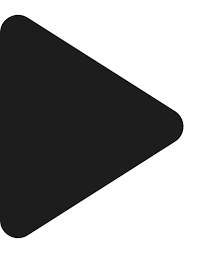 La mayoría de equipos celulares y computadoras cuentan con aplicaciones para grabar voz y sonido, por lo que no es necesario instalar un programa especial.Apoyar a los alumnos al momento de realizar las grabaciones de audio para que observen cómo realizarlo.En el sitio Elong sound: Sonidos, al ingresar al catálogo de sonidos de una categoría, dar clic en el botón para iniciar la reproducción.La mayoría de equipos celulares y computadoras cuentan con aplicaciones para grabar voz y sonido, por lo que no es necesario instalar un programa especial.Apoyar a los alumnos al momento de realizar las grabaciones de audio para que observen cómo realizarlo.En el sitio Elong sound: Sonidos, al ingresar al catálogo de sonidos de una categoría, dar clic en el botón para iniciar la reproducción.La mayoría de equipos celulares y computadoras cuentan con aplicaciones para grabar voz y sonido, por lo que no es necesario instalar un programa especial.Apoyar a los alumnos al momento de realizar las grabaciones de audio para que observen cómo realizarlo.En el sitio Elong sound: Sonidos, al ingresar al catálogo de sonidos de una categoría, dar clic en el botón para iniciar la reproducción.La mayoría de equipos celulares y computadoras cuentan con aplicaciones para grabar voz y sonido, por lo que no es necesario instalar un programa especial.Apoyar a los alumnos al momento de realizar las grabaciones de audio para que observen cómo realizarlo.En el sitio Elong sound: Sonidos, al ingresar al catálogo de sonidos de una categoría, dar clic en el botón para iniciar la reproducción.La mayoría de equipos celulares y computadoras cuentan con aplicaciones para grabar voz y sonido, por lo que no es necesario instalar un programa especial.Apoyar a los alumnos al momento de realizar las grabaciones de audio para que observen cómo realizarlo.En el sitio Elong sound: Sonidos, al ingresar al catálogo de sonidos de una categoría, dar clic en el botón para iniciar la reproducción.La mayoría de equipos celulares y computadoras cuentan con aplicaciones para grabar voz y sonido, por lo que no es necesario instalar un programa especial.Apoyar a los alumnos al momento de realizar las grabaciones de audio para que observen cómo realizarlo.En el sitio Elong sound: Sonidos, al ingresar al catálogo de sonidos de una categoría, dar clic en el botón para iniciar la reproducción.La mayoría de equipos celulares y computadoras cuentan con aplicaciones para grabar voz y sonido, por lo que no es necesario instalar un programa especial.Apoyar a los alumnos al momento de realizar las grabaciones de audio para que observen cómo realizarlo.Recursos digitales para el aprendizajeRecursos digitales para el aprendizajeRecursos digitales para el aprendizajeRecursos digitales para el aprendizajeNombreNombreTipo de recursoTipo de recursoElong sound: SonidosElong sound: SonidosBanco de sonidosBanco de sonidosNivelAsignaturaGradoBloquePrimariaConocimiento del medioSegundo1DescripciónBanco gratuito de sonidos de muestra para reproducir, cuenta con diferentes categorías, desde instrumentos, efectos hasta sonidos comunes como los producidos en hogares, calles o por personas.Banco gratuito de sonidos de muestra para reproducir, cuenta con diferentes categorías, desde instrumentos, efectos hasta sonidos comunes como los producidos en hogares, calles o por personas.Banco gratuito de sonidos de muestra para reproducir, cuenta con diferentes categorías, desde instrumentos, efectos hasta sonidos comunes como los producidos en hogares, calles o por personas.Aprendizaje esperadoIdentificar el origen de los sonidos que se producenIdentificar el origen de los sonidos que se producenIdentificar el origen de los sonidos que se producenRecomendaciónReproducir el sonido en un volumen alto y preguntar a los alumnos cuáles de ellos reconocen. Cada sonido cuenta con la descripción de donde provienen.Reproducir el sonido en un volumen alto y preguntar a los alumnos cuáles de ellos reconocen. Cada sonido cuenta con la descripción de donde provienen.Reproducir el sonido en un volumen alto y preguntar a los alumnos cuáles de ellos reconocen. Cada sonido cuenta con la descripción de donde provienen.URLhttps://www.elongsound.com/sonidos.html https://www.elongsound.com/sonidos.html https://www.elongsound.com/sonidos.html Imagen miniatura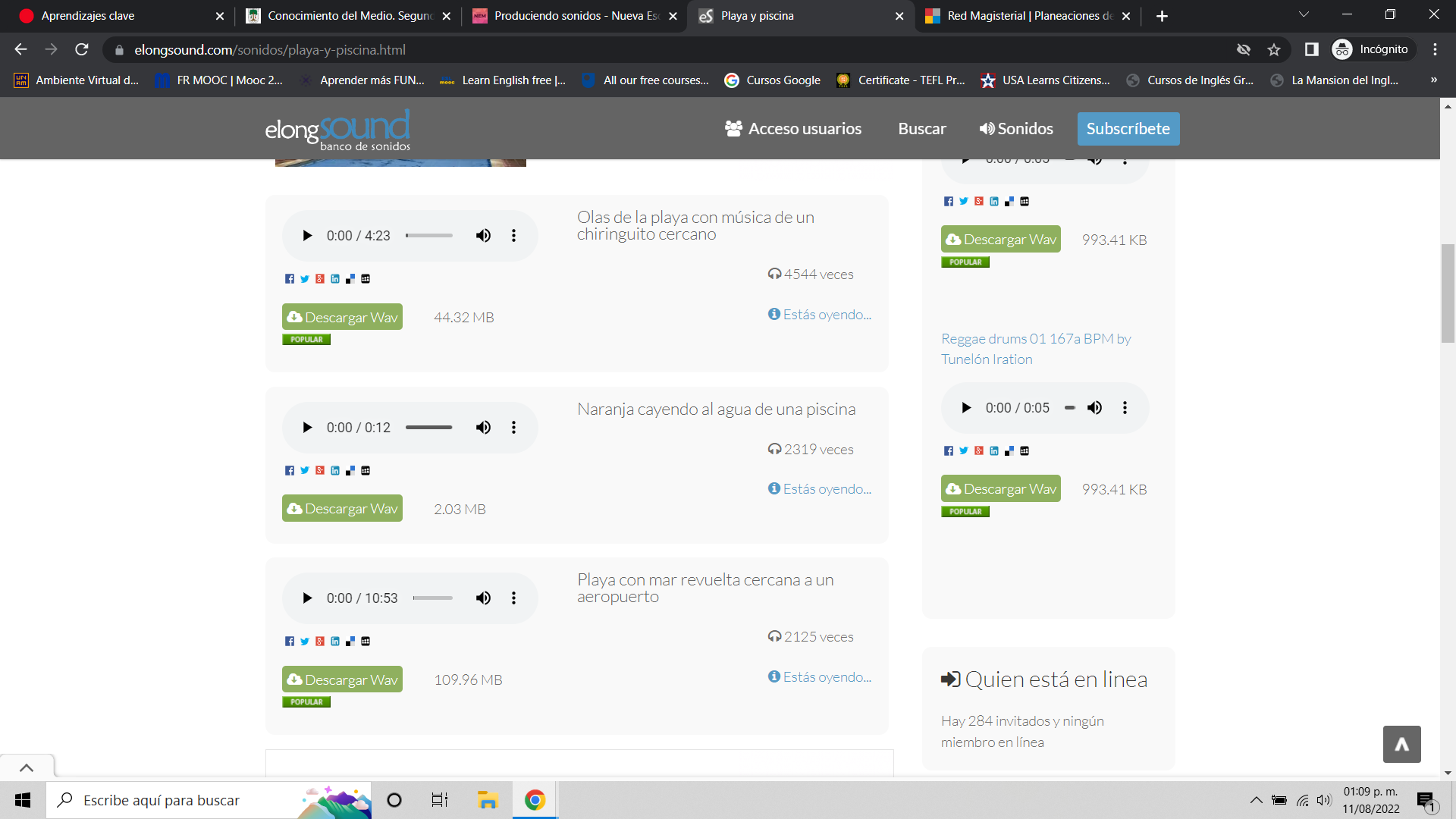 Requisitos técnicosComputadora con conexión a internet, bocinas para sonidoComputadora con conexión a internet, bocinas para sonidoComputadora con conexión a internet, bocinas para sonidoPalabras claveSonido, naturaleza, ciencias.Sonido, naturaleza, ciencias.Sonido, naturaleza, ciencias.